Smlouva o účtu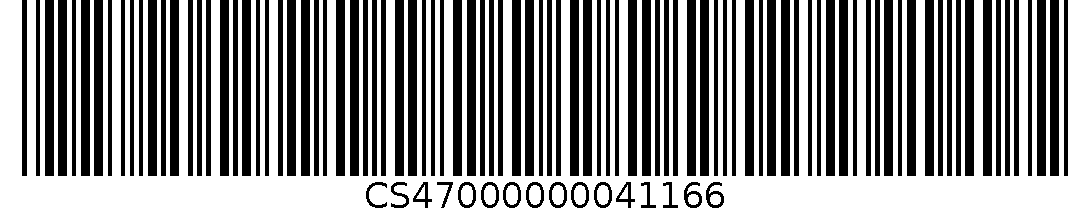 Česká spořitelna, a.s., Praha 4, Olbrachtova 1929/62, PSČ 140 00, IČ: 45 24 47 82zapsaná v obchodním rejstříku vedeném Městským soudem v Praze, oddíl B, vložka 1171Veřejný sektor a realitní obchody, Praha 4, Budějovická 1518/13b, PSČ 140 00(dále jen „Banka“)a(dále jen „Klient“)uzavírají tuto Smlouvu o účtu (dále jen „Smlouva“)Banka vede Klientovi účet číslo:…………………. v měně CZK (dále jen „Účet“).Pro přeshraniční platební styk platí mezinárodní číslo Účtu (IBAN):………………………..Klient je zařazen ve skupině KORPORÁTNÍ KLIENTI.Banka bude úročit peněžní prostředky na Účtu roční úrokovou sazbou stanovovanou a vyhlašovanou Bankou v Ceníku České spořitelny, a.s., (dále jen „Ceník“).Banka připíše úroky z peněžních prostředků na Účtu ve prospěch Účtu vždy k poslednímu dni kalendářního měsíce, pokud den připsání připadne na pracovní den. Připadne-li den připsání na jiný než pracovní den, Banka vypočítá a připíše úroky k poslednímu pracovnímu dni příslušného měsíce a úroky za zbývající jiný než pracovní den/dny příslušného kalendářního měsíce připíše v následujícím kalendářním měsíci. Banka připíše úroky z peněžních prostředků na Účtu ve prospěch Účtu za měsíc prosinec k poslednímu dni tohoto měsíce.Klient má právo vybrat si možnost připisování úroků z Účtu ve prospěch jiného účtu vedeného Bankou. Takovou změnu Klient sdělí Bance písemně poštou nebo elektronicky. Účinnost takové změny nastane následující pracovní den po obdržení žádosti Bankou za předpokladu, že oznámení změny bude Bance doručeno nejpozději do 25. dne kalendářního měsíce. Pokud oznámení změny Banka obdrží po této lhůtě, nabývá změna účinnosti prvním dnem měsíce následujícího po měsíci, v němž bylo Bance doručeno oznámení změny.Klient a Banka se dohodli na  frekvenci vyhotovování výpisů z Účtu v elektronické formě prostřednictvím aplikace Business 24. Za okamžik doručení výpisu z Účtu se považuje den vystavení souboru s výpisem z Účtu ve formátu PDF na zabezpečeném serveru Banky.Klient je oprávněn podle aktuální nabídky Banky jednostranně změnit způsob a frekvenci doručování výpisů Bankou. Takovou změnu Klient sdělí Bance písemně nebo elektronicky. Účinnost takové změny nastane následující pracovní den po obdržení žádosti Bankou za předpokladu, že oznámení změny bude Bance doručeno nejpozději do 25. dne kalendářního měsíce. Pokud oznámení změny Banka obdrží po této lhůtě, nabývá změna účinnosti prvním dnem měsíce následujícího po měsíci, v němž bylo Bance doručeno oznámení změny.Klient platí Bance ceny za služby poskytované Bankou podle Ceníku platného v době poskytnutí služby.Klient má právo vybrat si k úhradě cen za služby poskytované Bankou jiný běžný účet vedený mu Bankou. Takovou změnu Klient Bance sdělí písemně poštou nebo elektronicky. Účinnost takové změny nastane následující pracovní den po obdržení žádosti Bankou za předpokladu, že oznámení změny bude Bance doručeno nejpozději do 25. dne kalendářního měsíce. Pokud oznámení změny Banka obdrží po této lhůtě, nabývá změna účinnosti prvním dnem měsíce následujícího po měsíci, v němž bylo Bance doručeno oznámení změny.Ostatní práva a povinnosti smluvních stran touto Smlouvou výslovně neupravené se řídí Všeobecnými obchodními podmínkami České spořitelny, a.s. (dále jen VOP), které jsou nedílnou součástí této Smlouvy. Klient podpisem této Smlouvy potvrzuje, že VOP a další dokumenty, na které tato Smlouva odkazuje, převzal, že se s jejich obsahem seznámil a že s nimi souhlasí.Klient prohlašuje a svým podpisem potvrzuje, že byl před podpisem Smlouvy seznámen se systémem pojištění pohledávek z vkladů v rozsahu Informačního přehledu, že mu porozuměl a že ho převzal.Tato Smlouva nahrazuje předchozí Smlouvu o spořicím účtu č……………….., včetně všech dodatků, přičemž zůstávají zachovány číslo účtu, plné moci (vzorové podpisy), trvalé příkazy, trvalé souhlasy s inkasem, platební prostředky vydané k účtu (např. platební karta) dle Smlouvy o spořicím účtu č…………………….. . Obchodní firma (název):Statutární město OpavaStatutární město OpavaSídlo (místo podnikání):74601 Opava - Město, Horní náměstí 382/6974601 Opava - Město, Horní náměstí 382/69IČO:00300535V(e)PrazePrazePrazePrazePrazedneČeská spořitelna, a.s.Česká spořitelna, a.s.Česká spořitelna, a.s.Česká spořitelna, a.s.Česká spořitelna, a.s.Česká spořitelna, a.s.Česká spořitelna, a.s.podpis:podpis:podpis:Veřejný sektor - velcí klientiVeřejný sektor - velcí klientiVeřejný sektor - velcí klientiVeřejný sektor - velcí klientititul, jméno, příjmení, funkce, org. složkatitul, jméno, příjmení, funkce, org. složkatitul, jméno, příjmení, funkce, org. složkatitul, jméno, příjmení, funkce, org. složkaKlient: Statutární město Opavaza klientaza klientaza klientapodpis:titul, jméno, příjmení, funkce